Bend Swim Club board meeting Minutes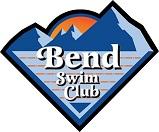 August  13, 2019Location:  250 NW Franklin Ave., Suite 101AttendeesPresident:  Joe Ferrin                                                       Coach:  Mark BernettVice President:  Kristie Hornbeck                                  Operations Manager:  (absent)                            Treasurer:  Shane Lefeber                                               Member at Large:  Jen BradySecretary:  Toni Brockman                                              Member at large II:  Jon Ruggles (absent)ProceedingsMeeting called to order at 6:00pm. Declaration of conflict of interest:  None voicedApproval of the July board meeting minutes, seconded and passedApproval of the September 13, 2019 board meeting location TBACoaches report (Mark Bernett/See printed report for details)Numbers are strong.  Gold group has increased to 6 or 7 swimmers secondary to extra lane in the morning.  Mark suggests to budget for 30 in the Gold group.  There is no waiting list in silver or bronze group at this time.Mark reviewed end of season meets with good showing by BSC swimmers.  Mark brings up idea of co-hosting 11 and over state at Pendleton vs. Mt. Hood in the next 3 yrs.Mark reports Bend Open very successful and run well.Mark reviewed swim meets and staffing for the upcoming year.Pool cover will be going on the second week in September.  This is much earlier than previous years.Joe requests Mark look over use agreement from Juniper. He also requests itemization of BSC assets.Committee Report:  Kristie Hornbeck VP and chair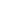 Kristie to touch base with Wade to check on the progress of ongoing business once school starts.Budget:Discussion regarding 10 month vs. 12 month billing cycle.  Agreed at this time to keep a 10 month billing cycle and reassess next year.Further discussion regarding splitting 150$ registration fee.Kristie reviewed  2019-2020 BSC fees and obligations document.  Special attention paid to “additional expenses you can anticipate” section.  Review by coach Mark and addition of meet fee ranges.  Discussion regarding  special meet product billing with board agreeing that communication with members needs to occur prior to billing.Motion made by Kristie to accept budget, seconded and passed unanimously.Financial report:Shane reports finances “solid”Taxes verified and completely done.  Shane requests Mark attempt to get the bill from Juniper for the Bend open sooner this year for a timely closing of books by August 31. Mark requests from board the go ahead to put together an officials appreciation dinner as a thank you.   Board agrees with this idea and line item added to budget for the upcoming year.  SDiscussion:Communications: Rising costs letter. DoneIt was agreed that the expense communication and new fee schedule documents be emailed as well as placing stack of hard copies at the pool.Awaiting commitment from Mat Mercer to send out communication regarding blocks.  New Business:Brief discussion regarding team building ideas.  Jen suggest  possibly having Gold group host BBQ and silver the kids Christmas partMeeting adjourned at 7:25pm.  Minutes submitted by:  Toni Brockman